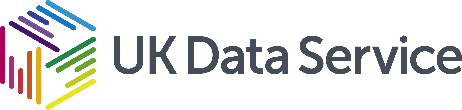 Grant Number: ES/W001993/1Sponsor: ESRCProject title: School attendance among children with neurodevelopmental conditions a year after the COVID-19 pandemicThe following files have been archived:Publications: (based on this data, if any) Papers currently under review/under developmentFile nameFile description (Short description of content, sample size, format, any linking between different types of data, i.e. survey and interviews/focus groups)School_attendance_EHE_Quant_data.savQuantitative Data from the online survey. N=1148 participants who consented for their data to be shared. Qual data EHE only.xlsxQualitative data on barriers and facilitators of Elective Home Education: free-text provided by respondents to the Elective Home Education part of the survey. N=131 participants who consented for their data to be shared.Barriers & Facilitators_&_SNACK_Qual data (n=1148).xlsxQualitative data from the online survey: data on SNACK Question 17 (‘Other’) and data on barriers and facilitators of either school attendance or elective home education. N=1148 participants who consented for their data to be sharedPIS_school_attendance_home_learning_study.pdfParticipant Information SheetConsent Form plus Qualtrics survey Questionnaire.pdfConsent form plus survey content including routing instructionsSyntax_School_attendance_&_EHE_in_NDC.spsSyntax file including derived variables in SPSS datafile; editing of variable names and values after downloading from Qualtrics (see file above); as well as notes on variables removed because of copyright issues or because of risk of indirect identification.